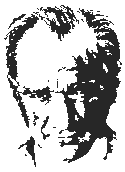 2023 – 2024 EĞİTİM ÖĞRETİM YILI2/A SINIFIHAYAT BİLGİSİ DERSİÜNİTELENDİRİLMİŞ YILLIK PLANTEMA / ÜNİTE SÜRELERİDERS: HAYAT BİLGİSİYARI YIL TATİLİ……………….Sınıf Öğretmeni    								         OLUR								…./09/2023    Okul Müdürü	Ünite NoÜnite AdıKazanım SayısıBaşlama TarihiBitiş TarihiHaftaDers Saati1Okumuzda Hayat1111 Eylül 20233 Kasım 20238322Evimizde Hayat96 Kasım 202322 Aralık 20236243Sağlıklı Hayat725 Aralık 202319 Ocak 20244164Güvenli Hayat65 Şubat 20248 Mart 20245205Ülkemizde Hayat811 Mart 20243 Mayıs 20247286Doğada Hayat96 Mayıs 202414 Haziran 2024624TOPLAMTOPLAM5036144Ünite No: 1Ünite No: 1Ünite No: 1OKULUMUZDA HAYATOKULUMUZDA HAYATOKULUMUZDA HAYATOKULUMUZDA HAYATOKULUMUZDA HAYATOKULUMUZDA HAYATOKULUMUZDA HAYATSÜRESÜRESÜREKAZANIMLARETKİNLİK & KONULARÖĞRENME ÖĞRETME YÖNTEM VE TEKNİKLERİKULLANILAN EĞİTİM TEKNOLOJİLERİ ARAÇ VE GEREÇLERAÇIKLAMALARBELİRLİ GÜN VE HAFTALARVEATATÜRKÇÜLÜK KONULARIÖLÇME VE DEĞERLENDİRMEAYHAFTASAATKAZANIMLARETKİNLİK & KONULARÖĞRENME ÖĞRETME YÖNTEM VE TEKNİKLERİKULLANILAN EĞİTİM TEKNOLOJİLERİ ARAÇ VE GEREÇLERAÇIKLAMALARBELİRLİ GÜN VE HAFTALARVEATATÜRKÇÜLÜK KONULARIÖLÇME VE DEĞERLENDİRMEEYLÜL(1.HAFTA)11 Eylül – 15 Eylül4 SAATHB.2.1.1. Kendini farklı özellikleriyle tanıtır.* Kendimizi Tanıtıyoruz1.Anlatım2.Tüme varım3. Tümdengelim4. Grup tartışması5. Gezi gözlem6. Gösteri7. Soru yanıt8. Örnek olay9. Beyin fırtınası10. Canlandırma11. Grup çalışmaları12. Oyunlar13. Rol yapma14. CanlandırmaA. Yazılı Kaynaklar1. Hayat Bilgisi Ders Kitabımız2. Ansiklopediler3. Güncel yayınlar4. Öykü, hikâye kitaplarıB. Kaynak kişiler1.Öğretmenler2. Aile bireyleriC. Görsel Kaynaklar1. Video2. Etkinlik örnekleri3. Bilgisayar vb.D.EBAFiziksel özellikleri, hoşlandıkları, yapabildikleri ve yapmak istedikleri üzerinde durulur.İlköğretim HaftasıGözlem FormuEYLÜL(2.HAFTA)18 Eylül – 22 Eylül4 SAATHB.2.1.2. Bireysel farklılıklara saygı duyar.* Bireysel Farklılıklarımız1.Anlatım2.Tüme varım3. Tümdengelim4. Grup tartışması5. Gezi gözlem6. Gösteri7. Soru yanıt8. Örnek olay9. Beyin fırtınası10. Canlandırma11. Grup çalışmaları12. Oyunlar13. Rol yapma14. CanlandırmaA. Yazılı Kaynaklar1. Hayat Bilgisi Ders Kitabımız2. Ansiklopediler3. Güncel yayınlar4. Öykü, hikâye kitaplarıB. Kaynak kişiler1.Öğretmenler2. Aile bireyleriC. Görsel Kaynaklar1. Video2. Etkinlik örnekleri3. Bilgisayar vb.D.EBAGözlem FormuEYLÜL(3.HAFTA)25 Eylül – 29 Eylül2 SAATHB.2.1.3. Ders araç ve gereçlerini günlük ders programına göre hazırlar.* Okula Hazırlanıyoruz1.Anlatım2.Tüme varım3. Tümdengelim4. Grup tartışması5. Gezi gözlem6. Gösteri7. Soru yanıt8. Örnek olay9. Beyin fırtınası10. Canlandırma11. Grup çalışmaları12. Oyunlar13. Rol yapma14. CanlandırmaA. Yazılı Kaynaklar1. Hayat Bilgisi Ders Kitabımız2. Ansiklopediler3. Güncel yayınlar4. Öykü, hikâye kitaplarıB. Kaynak kişiler1.Öğretmenler2. Aile bireyleriC. Görsel Kaynaklar1. Video2. Etkinlik örnekleri3. Bilgisayar vb.D.EBAOkul çantasının ders programına göre günlük olarak hazırlanması ve gereksiz ağırlaştırılmaması vurgulanır.Gözlem FormuEYLÜL(3.HAFTA)25 Eylül – 29 Eylül2 SAATHB.2.1.4. Sınıfla ilgili konularda karar alma süreçlerine katılır.* Görüşlerim Değerlidir1.Anlatım2.Tüme varım3. Tümdengelim4. Grup tartışması5. Gezi gözlem6. Gösteri7. Soru yanıt8. Örnek olay9. Beyin fırtınası10. Canlandırma11. Grup çalışmaları12. Oyunlar13. Rol yapma14. CanlandırmaA. Yazılı Kaynaklar1. Hayat Bilgisi Ders Kitabımız2. Ansiklopediler3. Güncel yayınlar4. Öykü, hikâye kitaplarıB. Kaynak kişiler1.Öğretmenler2. Aile bireyleriC. Görsel Kaynaklar1. Video2. Etkinlik örnekleri3. Bilgisayar vb.D.EBAFarklı görüş ve çözümler çerçevesinde sınıf içi etkinliklerin belirlenmesi, planlanması, sınıf kurallarının oluşturulması, pano hazırlama ve sınıfın süslenmesi gibi konular üzerinde durulur. Karar alma sürecinde uygun iletişim dili kullanılması gerektiği vurgulanır. Ayrıca kararların öğrencilerin de katılımıyla alınmasına özen gösterilir.Dünya Çocuk Günü (28 Eylül)Gözlem FormuÜnite No: 1Ünite No: 1Ünite No: 1OKULUMUZDA HAYATOKULUMUZDA HAYATOKULUMUZDA HAYATOKULUMUZDA HAYATOKULUMUZDA HAYATOKULUMUZDA HAYATOKULUMUZDA HAYATSÜRESÜRESÜREKAZANIMLARETKİNLİK & KONULARÖĞRENME ÖĞRETME YÖNTEM VE TEKNİKLERİKULLANILAN EĞİTİM TEKNOLOJİLERİ ARAÇ VE GEREÇLERAÇIKLAMALARBELİRLİ GÜN VE HAFTALARVEATATÜRKÇÜLÜK KONULARIÖLÇME VE DEĞERLENDİRMEAYHAFTASAATKAZANIMLARETKİNLİK & KONULARÖĞRENME ÖĞRETME YÖNTEM VE TEKNİKLERİKULLANILAN EĞİTİM TEKNOLOJİLERİ ARAÇ VE GEREÇLERAÇIKLAMALARBELİRLİ GÜN VE HAFTALARVEATATÜRKÇÜLÜK KONULARIÖLÇME VE DEĞERLENDİRMEEKİM(4.HAFTA)2 Ekim – 6 Ekim4 SAATHB.2.1.5. Okulunun yakın çevresini tanıtır.* Okulumuzun Çevresi1.Anlatım2.Tüme varım3. Tümdengelim4. Grup tartışması5. Gezi gözlem6. Gösteri7. Soru yanıt8. Örnek olay9. Beyin fırtınası10. Canlandırma11. Grup çalışmaları12. Oyunlar13. Rol yapma14. CanlandırmaA. Yazılı Kaynaklar1. Hayat Bilgisi Ders Kitabımız2. Ansiklopediler3. Güncel yayınlar4. Öykü, hikâye kitaplarıB. Kaynak kişiler1.Öğretmenler2. Aile bireyleriC. Görsel Kaynaklar1. Video2. Etkinlik örnekleri3. Bilgisayar vb.D.EBAOkulun yeri ve konumunun; çevresindeki yapı, kurum, sokak, cadde vb. yerlere göre tanıtılması üzerinde durulur.Hayvanları Koruma Günü (4 Ekim)Gözlem FormuEKİM(5.HAFTA)9 Ekim – 13 Ekim4 SAATHB.2.1.6. Okul kaynaklarını ve eşyalarını kullanırken özen gösterir.* Özenli Kullanıyoruz1.Anlatım2.Tüme varım3. Tümdengelim4. Grup tartışması5. Gezi gözlem6. Gösteri7. Soru yanıt8. Örnek olay9. Beyin fırtınası10. Canlandırma11. Grup çalışmaları12. Oyunlar13. Rol yapma14. CanlandırmaA. Yazılı Kaynaklar1. Hayat Bilgisi Ders Kitabımız2. Ansiklopediler3. Güncel yayınlar4. Öykü, hikâye kitaplarıB. Kaynak kişiler1.Öğretmenler2. Aile bireyleriC. Görsel Kaynaklar1. Video2. Etkinlik örnekleri3. Bilgisayar vb.D.EBAElektrik, su, temizlik malzemeleri ile okula ait ders araç ve gereçlerinin kullanımında tasarrufa özen gösterilmesi gibi konular üzerinde durulur.Gözlem FormuEKİM(6.HAFTA)16 Ekim – 20 Ekim4 SAATHB.2.1.7. Sınıfta ve okulda yapılan etkinliklerde grupla çalışma kurallarına uyar.* Birlikten Kuvvet Doğar1.Anlatım2.Tüme varım3. Tümdengelim4. Grup tartışması5. Gezi gözlem6. Gösteri7. Soru yanıt8. Örnek olay9. Beyin fırtınası10. Canlandırma11. Grup çalışmaları12. Oyunlar13. Rol yapma14. CanlandırmaA. Yazılı Kaynaklar1. Hayat Bilgisi Ders Kitabımız2. Ansiklopediler3. Güncel yayınlar4. Öykü, hikâye kitaplarıB. Kaynak kişiler1.Öğretmenler2. Aile bireyleriC. Görsel Kaynaklar1. Video2. Etkinlik örnekleri3. Bilgisayar vb.D.EBAGrupla çalışmanın temel kuralları ve iş birliğinin gerekliliği vurgulanarak okul etkinliklerinde arkadaşlarıyla adalet, dostluk, dürüstlük, öz denetim, sabır, saygı, sevgi, sorumluluk ve yardımseverlik değerleri çerçevesinde konu ele alınır.Gözlem FormuÜnite No: 1Ünite No: 1Ünite No: 1OKULUMUZDA HAYATOKULUMUZDA HAYATOKULUMUZDA HAYATOKULUMUZDA HAYATOKULUMUZDA HAYATOKULUMUZDA HAYATOKULUMUZDA HAYATSÜRESÜRESÜREKAZANIMLARETKİNLİK & KONULARÖĞRENME ÖĞRETME YÖNTEM VE TEKNİKLERİKULLANILAN EĞİTİM TEKNOLOJİLERİ ARAÇ VE GEREÇLERAÇIKLAMALARBELİRLİ GÜN VE HAFTALARVEATATÜRKÇÜLÜK KONULARIÖLÇME VE DEĞERLENDİRMEAYHAFTASAATKAZANIMLARETKİNLİK & KONULARÖĞRENME ÖĞRETME YÖNTEM VE TEKNİKLERİKULLANILAN EĞİTİM TEKNOLOJİLERİ ARAÇ VE GEREÇLERAÇIKLAMALARBELİRLİ GÜN VE HAFTALARVEATATÜRKÇÜLÜK KONULARIÖLÇME VE DEĞERLENDİRMEEKİM(7.HAFTA)23 Ekim – 27 Ekim2 SAATHB.2.1.8. Okulda iletişim kurarken kendini anlaşılır ve açık bir dille ifade eder.* İletişime Önem Veririz1.Anlatım2.Tüme varım3. Tümdengelim4. Grup tartışması5. Gezi gözlem6. Gösteri7. Soru yanıt8. Örnek olay9. Beyin fırtınası10. Canlandırma11. Grup çalışmaları12. Oyunlar13. Rol yapma14. CanlandırmaA. Yazılı Kaynaklar1. Hayat Bilgisi Ders Kitabımız2. Ansiklopediler3. Güncel yayınlar4. Öykü, hikâye kitaplarıB. Kaynak kişiler1.Öğretmenler2. Aile bireyleriC. Görsel Kaynaklar1. Video2. Etkinlik örnekleri3. Bilgisayar vb.D.EBAİhtiyaçlarını, isteklerini, olaylar karşısındaki duygularını, düşüncelerini ve itirazlarını nezaket kuralları çerçevesinde empatik bir dille ifade etmenin gerekliliği vurgulanır.Gözlem FormuEKİM(7.HAFTA)23 Ekim – 27 Ekim2 SAATHB.2.1.9. Okulda iletişim kurarken dinleme kurallarına uyar.Atatürk'ün hayatıyla ilgili olaylar ve olgular bilgisi.Atatürk'ün öğrenim hayatı bilgisi.Atatürk'ün kişilik özelliklerini tanımaya ilgi duyuş* Dinlemeyi Biliyoruz1.Anlatım2.Tüme varım3. Tümdengelim4. Grup tartışması5. Gezi gözlem6. Gösteri7. Soru yanıt8. Örnek olay9. Beyin fırtınası10. Canlandırma11. Grup çalışmaları12. Oyunlar13. Rol yapma14. CanlandırmaA. Yazılı Kaynaklar1. Hayat Bilgisi Ders Kitabımız2. Ansiklopediler3. Güncel yayınlar4. Öykü, hikâye kitaplarıB. Kaynak kişiler1.Öğretmenler2. Aile bireyleriC. Görsel Kaynaklar1. Video2. Etkinlik örnekleri3. Bilgisayar vb.D.EBA*Atatürk'ün Hayatı*Öğrenim Hayatı*Atatürk'ün Kişiliği ve özellikleriCumhuriyet Bayramı (29 Ekim)Gözlem FormuEKİM - KASIM(8.HAFTA)30 Ekim – 3 Kasım2 SAATHB.2.1.10. Okulda arkadaşlarıyla oyun oynarken kurallara uyar.* Kurallar Her Yerde1.Anlatım2.Tüme varım3. Tümdengelim4. Grup tartışması5. Gezi gözlem6. Gösteri7. Soru yanıt8. Örnek olay9. Beyin fırtınası10. Canlandırma11. Grup çalışmaları12. Oyunlar13. Rol yapma14. CanlandırmaA. Yazılı Kaynaklar1. Hayat Bilgisi Ders Kitabımız2. Ansiklopediler3. Güncel yayınlar4. Öykü, hikâye kitaplarıB. Kaynak kişiler1.Öğretmenler2. Aile bireyleriC. Görsel Kaynaklar1. Video2. Etkinlik örnekleri3. Bilgisayar vb.D.EBAOyun oynarken arkadaşlarına karşı nezaket dili kullanma, iş birliği içinde olma, öfkesini kontrol etme, arkadaşlarına zarar vermeme, oyunu kazanma veya kaybetmenin doğal bir durum olması gibi konular üzerinde durulur.Kızılay Haftası (29 Ekim-4 Kasım)Gözlem FormuDers Kitabı* Ünite Değerlendirme (56)EKİM - KASIM(8.HAFTA)30 Ekim – 3 Kasım2 SAATHB.2.1.11. Okulda parasını ihtiyaçları doğrultusunda bilinçli bir şekilde harcar.* İhtiyaçlarımız ve İsteklerimiz1.Anlatım2.Tüme varım3. Tümdengelim4. Grup tartışması5. Gezi gözlem6. Gösteri7. Soru yanıt8. Örnek olay9. Beyin fırtınası10. Canlandırma11. Grup çalışmaları12. Oyunlar13. Rol yapma14. CanlandırmaA. Yazılı Kaynaklar1. Hayat Bilgisi Ders Kitabımız2. Ansiklopediler3. Güncel yayınlar4. Öykü, hikâye kitaplarıB. Kaynak kişiler1.Öğretmenler2. Aile bireyleriC. Görsel Kaynaklar1. Video2. Etkinlik örnekleri3. Bilgisayar vb.D.EBAİstek ve ihtiyaç kavramlarından hareketle paranın tutumlu kullanımı üzerinde durulur.Kızılay Haftası (29 Ekim-4 Kasım)Gözlem FormuDers Kitabı* Ünite Değerlendirme (56)Ünite No: 2Ünite No: 2Ünite No: 2EVİMİZDE HAYATEVİMİZDE HAYATEVİMİZDE HAYATEVİMİZDE HAYATEVİMİZDE HAYATEVİMİZDE HAYATEVİMİZDE HAYATSÜRESÜRESÜREKAZANIMLARETKİNLİK & KONULARÖĞRENME ÖĞRETME YÖNTEM VE TEKNİKLERİKULLANILAN EĞİTİM TEKNOLOJİLERİ ARAÇ VE GEREÇLERAÇIKLAMALARBELİRLİ GÜN VE HAFTALARVEATATÜRKÇÜLÜK KONULARIÖLÇME VE DEĞERLENDİRMEAYHAFTASAATKAZANIMLARETKİNLİK & KONULARÖĞRENME ÖĞRETME YÖNTEM VE TEKNİKLERİKULLANILAN EĞİTİM TEKNOLOJİLERİ ARAÇ VE GEREÇLERAÇIKLAMALARBELİRLİ GÜN VE HAFTALARVEATATÜRKÇÜLÜK KONULARIÖLÇME VE DEĞERLENDİRMEKASIM(9.HAFTA)06 Kasım – 10 Kasım2 SAATHB.2.2.1. Yakın akrabalarını tanıtır.* Akrabalarımız 1.Anlatım2.Tüme varım3. Tümdengelim4. Grup tartışması5. Gezi gözlem6. Gösteri7. Soru yanıt8. Örnek olay9. Beyin fırtınası10. Canlandırma11. Grup çalışmaları12. Oyunlar13. Rol yapma14. CanlandırmaA. Yazılı Kaynaklar1. Hayat Bilgisi Ders Kitabımız2. Ansiklopediler3. Güncel yayınlar4. Öykü, hikâye kitaplarıB. Kaynak kişiler1.Öğretmenler2. Aile bireyleriC. Görsel Kaynaklar1. Video2. Etkinlik örnekleri3. Bilgisayar vb.D.EBAAkraba kavramından hareketle konu açıklanır. Akrabalara (hala, teyze, dayı, amca, kuzen, enişte vb.) örnekler verilir. Hısım, kavram anlamına girilmeden örneklerle basitçe açıklanır. Boşanma, evden ayrılma ve ölüm gibi nedenlerle ebeveynlerin birbirinden ayrıldığı ailelerin çocuklarının bulunduğu sınıflarda kazanım işlenirken daha özenli davranılmalıdır.Atatürk'ün HayatıAtatürk Haftası (10-16 Kasım)Gözlem FormuKASIM(9.HAFTA)06 Kasım – 10 Kasım2 SAATHB.2.2.2. Akrabalık ilişkilerinin önemini kavrar.* Akrabalarımızı Severiz1.Anlatım2.Tüme varım3. Tümdengelim4. Grup tartışması5. Gezi gözlem6. Gösteri7. Soru yanıt8. Örnek olay9. Beyin fırtınası10. Canlandırma11. Grup çalışmaları12. Oyunlar13. Rol yapma14. CanlandırmaA. Yazılı Kaynaklar1. Hayat Bilgisi Ders Kitabımız2. Ansiklopediler3. Güncel yayınlar4. Öykü, hikâye kitaplarıB. Kaynak kişiler1.Öğretmenler2. Aile bireyleriC. Görsel Kaynaklar1. Video2. Etkinlik örnekleri3. Bilgisayar vb.D.EBAAkrabaları bir arada tutan değerlerle (sevgi, saygı, bağlılık, şefkat, vefa vb.), iş birliği ve dayanışmanın akrabalık ilişkilerine katkıları üzerinde durulur.Atatürk'ün HayatıAtatürk Haftası (10-16 Kasım)Gözlem FormuKASIM13 - 17 Kasım1.ARA TATİL1.ARA TATİL1.ARA TATİL1.ARA TATİL1.ARA TATİL1.ARA TATİL1.ARA TATİL1.ARA TATİLÜnite No: 2Ünite No: 2Ünite No: 2EVİMİZDE HAYATEVİMİZDE HAYATEVİMİZDE HAYATEVİMİZDE HAYATEVİMİZDE HAYATEVİMİZDE HAYATEVİMİZDE HAYATSÜRESÜRESÜREKAZANIMLARETKİNLİK & KONULARÖĞRENME ÖĞRETME YÖNTEM VE TEKNİKLERİKULLANILAN EĞİTİM TEKNOLOJİLERİ ARAÇ VE GEREÇLERAÇIKLAMALARBELİRLİ GÜN VE HAFTALARVEATATÜRKÇÜLÜK KONULARIÖLÇME VE DEĞERLENDİRMEAYHAFTASAATKAZANIMLARETKİNLİK & KONULARÖĞRENME ÖĞRETME YÖNTEM VE TEKNİKLERİKULLANILAN EĞİTİM TEKNOLOJİLERİ ARAÇ VE GEREÇLERAÇIKLAMALARBELİRLİ GÜN VE HAFTALARVEATATÜRKÇÜLÜK KONULARIÖLÇME VE DEĞERLENDİRMEKASIM(10.HAFTA)20 Kasım – 24 Kasım4 SAATHB.2.2.3. Yaşadığı evin adresini bilir.* Evimizin Adresi1.Anlatım2.Tüme varım3. Tümdengelim4. Grup tartışması5. Gezi gözlem6. Gösteri7. Soru yanıt8. Örnek olay9. Beyin fırtınası10. Canlandırma11. Grup çalışmaları12. Oyunlar13. Rol yapma14. CanlandırmaA. Yazılı Kaynaklar1. Hayat Bilgisi Ders Kitabımız2. Ansiklopediler3. Güncel yayınlar4. Öykü, hikâye kitaplarıB. Kaynak kişiler1.Öğretmenler2. Aile bireyleriC. Görsel Kaynaklar1. Video2. Etkinlik örnekleri3. Bilgisayar vb.D.EBAYaşadığı evin adresini, velisinin veya aile üyelerinden en az birinin telefon numarasını sözlü ve yazılı olarak ifade edebilmesi üzerinde durulur.Öğretmenler Günü (24 Kasım)Gözlem FormuKASIM - ARALIK(11.HAFTA)27 Kasım – 1 Aralık2 SAATHB.2.2.4. Evde, üzerine düşen görev ve sorumluluklarını fark eder.* Evdeki Sorumluluklarımız1.Anlatım2.Tüme varım3. Tümdengelim4. Grup tartışması5. Gezi gözlem6. Gösteri7. Soru yanıt8. Örnek olay9. Beyin fırtınası10. Canlandırma11. Grup çalışmaları12. Oyunlar13. Rol yapma14. CanlandırmaA. Yazılı Kaynaklar1. Hayat Bilgisi Ders Kitabımız2. Ansiklopediler3. Güncel yayınlar4. Öykü, hikâye kitaplarıB. Kaynak kişiler1.Öğretmenler2. Aile bireyleriC. Görsel Kaynaklar1. Video2. Etkinlik örnekleri3. Bilgisayar vb.D.EBAOdasını, çalışma masasını, oyuncaklarını, giysilerini temiz ve düzenli tutmanın gerekliliği empatik bir dille açıklanır.Dünya Engelliler Günü (3 Aralık)Gözlem FormuKASIM - ARALIK(11.HAFTA)27 Kasım – 1 Aralık2 SAATHB.2.2.5. Aile içi karar alma süreçlerine katılır.* Ailece Karar Alıyoruz1.Anlatım2.Tüme varım3. Tümdengelim4. Grup tartışması5. Gezi gözlem6. Gösteri7. Soru yanıt8. Örnek olay9. Beyin fırtınası10. Canlandırma11. Grup çalışmaları12. Oyunlar13. Rol yapma14. CanlandırmaA. Yazılı Kaynaklar1. Hayat Bilgisi Ders Kitabımız2. Ansiklopediler3. Güncel yayınlar4. Öykü, hikâye kitaplarıB. Kaynak kişiler1.Öğretmenler2. Aile bireyleriC. Görsel Kaynaklar1. Video2. Etkinlik örnekleri3. Bilgisayar vb.D.EBADünya Engelliler Günü (3 Aralık)Gözlem FormuARALIK(12.HAFTA)4 Aralık - 8 Aralık4 SAATHB.2.2.6. Evdeki kaynakları tasarruflu kullanmanın aile bütçesine katkılarını araştırır.* Evimizde Tasarruf1.Anlatım2.Tüme varım3. Tümdengelim4. Grup tartışması5. Gezi gözlem6. Gösteri7. Soru yanıt8. Örnek olay9. Beyin fırtınası10. Canlandırma11. Grup çalışmaları12. Oyunlar13. Rol yapma14. CanlandırmaA. Yazılı Kaynaklar1. Hayat Bilgisi Ders Kitabımız2. Ansiklopediler3. Güncel yayınlar4. Öykü, hikâye kitaplarıB. Kaynak kişiler1.Öğretmenler2. Aile bireyleriC. Görsel Kaynaklar1. Video2. Etkinlik örnekleri3. Bilgisayar vb.D.EBAKonu işlenirken tablo okuma becerilerinin geliştirilmesi sağlanır.İnsan Hakları ve Demokrasi Haftası (10 Aralığı içine alan hafta)Ders KitabıGözlem FormuÜnite No: 2Ünite No: 2Ünite No: 2EVİMİZDE HAYATEVİMİZDE HAYATEVİMİZDE HAYATEVİMİZDE HAYATEVİMİZDE HAYATEVİMİZDE HAYATEVİMİZDE HAYATSÜRESÜRESÜREKAZANIMLARETKİNLİK & KONULARÖĞRENME ÖĞRETME YÖNTEM VE TEKNİKLERİKULLANILAN EĞİTİM TEKNOLOJİLERİ ARAÇ VE GEREÇLERAÇIKLAMALARBELİRLİ GÜN VE HAFTALARVEATATÜRKÇÜLÜK KONULARIÖLÇME VE DEĞERLENDİRMEAYHAFTASAATKAZANIMLARETKİNLİK & KONULARÖĞRENME ÖĞRETME YÖNTEM VE TEKNİKLERİKULLANILAN EĞİTİM TEKNOLOJİLERİ ARAÇ VE GEREÇLERAÇIKLAMALARBELİRLİ GÜN VE HAFTALARVEATATÜRKÇÜLÜK KONULARIÖLÇME VE DEĞERLENDİRMEARALIK(13.HAFTA)11 Aralık – 15 Aralık4 SAATHB.2.2.7. Yakın çevresindeki yardıma ihtiyaç duyan insanlara karşı duyarlı olur.* Duyarlıyız1.Anlatım2.Tüme varım3. Tümdengelim4. Grup tartışması5. Gezi gözlem6. Gösteri7. Soru yanıt8. Örnek olay9. Beyin fırtınası10. Canlandırma11. Grup çalışmaları12. Oyunlar13. Rol yapma14. CanlandırmaA. Yazılı Kaynaklar1. Hayat Bilgisi Ders Kitabımız2. Ansiklopediler3. Güncel yayınlar4. Öykü, hikâye kitaplarıB. Kaynak kişiler1.Öğretmenler2. Aile bireyleriC. Görsel Kaynaklar1. Video2. Etkinlik örnekleri3. Bilgisayar vb.D.EBAAile bireylerine, akrabalara, komşulara, hasta, hamile, yaşlı ve özel gereksinimli kişilere yardımcı olma üzerinde durulur.Tutum, Yatırım ve Türk Malları Haftası (12-18 Aralık)Gözlem FormuARALIK(14.HAFTA)18 Aralık – 22 Aralık2 SAATHB.2.2.8. Gün içerisinde planladığı işleri uygular.* İşlerimizi Planlayalım1.Anlatım2.Tüme varım3. Tümdengelim4. Grup tartışması5. Gezi gözlem6. Gösteri7. Soru yanıt8. Örnek olay9. Beyin fırtınası10. Canlandırma11. Grup çalışmaları12. Oyunlar13. Rol yapma14. CanlandırmaA. Yazılı Kaynaklar1. Hayat Bilgisi Ders Kitabımız2. Ansiklopediler3. Güncel yayınlar4. Öykü, hikâye kitaplarıB. Kaynak kişiler1.Öğretmenler2. Aile bireyleriC. Görsel Kaynaklar1. Video2. Etkinlik örnekleri3. Bilgisayar vb.D.EBAOyun oynama, ders çalışma, kitap okuma, dinlenme, uyuma, beslenme, ailesi ve arkadaşlarıyla birlikte nitelikli zaman geçirme ile kitle iletişim araçlarını kullanma gibi işlere ayrılan süre üzerinde durulur.Gözlem FormuDers KitabıÜnite Değerlendirme (100)ARALIK(14.HAFTA)18 Aralık – 22 Aralık2 SAATHB.2.2.9. İstek ve ihtiyaçlarını öncelik sırasına göre listeler.* Önceliklerimiz1.Anlatım2.Tüme varım3. Tümdengelim4. Grup tartışması5. Gezi gözlem6. Gösteri7. Soru yanıt8. Örnek olay9. Beyin fırtınası10. Canlandırma11. Grup çalışmaları12. Oyunlar13. Rol yapma14. CanlandırmaA. Yazılı Kaynaklar1. Hayat Bilgisi Ders Kitabımız2. Ansiklopediler3. Güncel yayınlar4. Öykü, hikâye kitaplarıB. Kaynak kişiler1.Öğretmenler2. Aile bireyleriC. Görsel Kaynaklar1. Video2. Etkinlik örnekleri3. Bilgisayar vb.D.EBAGözlem FormuDers KitabıÜnite Değerlendirme (100)Ünite No: 3Ünite No: 3Ünite No: 3SAĞLIKLI HAYATSAĞLIKLI HAYATSAĞLIKLI HAYATSAĞLIKLI HAYATSAĞLIKLI HAYATSAĞLIKLI HAYATSAĞLIKLI HAYATSÜRESÜRESÜREKAZANIMLARETKİNLİK & KONULARÖĞRENME ÖĞRETME YÖNTEM VE TEKNİKLERİKULLANILAN EĞİTİM TEKNOLOJİLERİ ARAÇ VE GEREÇLERAÇIKLAMALARBELİRLİ GÜN VE HAFTALARVEATATÜRKÇÜLÜK KONULARIÖLÇME VE DEĞERLENDİRMEAYHAFTASAATKAZANIMLARETKİNLİK & KONULARÖĞRENME ÖĞRETME YÖNTEM VE TEKNİKLERİKULLANILAN EĞİTİM TEKNOLOJİLERİ ARAÇ VE GEREÇLERAÇIKLAMALARBELİRLİ GÜN VE HAFTALARVEATATÜRKÇÜLÜK KONULARIÖLÇME VE DEĞERLENDİRMEARALIK(15.HAFTA)25 Aralık – 29 Aralık2 SAATHB.2.3.1. Sağlıklı büyüme ve gelişme ile kişisel bakım, spor, uyku ve beslenme arasındaki ilişkiyi fark eder.* Sağlıklı Büyüyoruz1.Anlatım2.Tüme varım3. Tümdengelim4. Grup tartışması5. Gezi gözlem6. Gösteri7. Soru yanıt8. Örnek olay9. Beyin fırtınası10. Canlandırma11. Grup çalışmaları12. Oyunlar13. Rol yapma14. CanlandırmaA. Yazılı Kaynaklar1. Hayat Bilgisi Ders Kitabımız2. Ansiklopediler3. Güncel yayınlar4. Öykü, hikâye kitaplarıB. Kaynak kişiler1.Öğretmenler2. Aile bireyleriC. Görsel Kaynaklar1. Video2. Etkinlik örnekleri3. Bilgisayar vb.D.EBAGözlem FormuARALIK(15.HAFTA)25 Aralık – 29 Aralık2 SAATHB.2.3.2. Dengeli beslenmeye uygun öğün listesi hazırlar.* Dengeli Besleniyoruz1.Anlatım2.Tüme varım3. Tümdengelim4. Grup tartışması5. Gezi gözlem6. Gösteri7. Soru yanıt8. Örnek olay9. Beyin fırtınası10. Canlandırma11. Grup çalışmaları12. Oyunlar13. Rol yapma14. CanlandırmaA. Yazılı Kaynaklar1. Hayat Bilgisi Ders Kitabımız2. Ansiklopediler3. Güncel yayınlar4. Öykü, hikâye kitaplarıB. Kaynak kişiler1.Öğretmenler2. Aile bireyleriC. Görsel Kaynaklar1. Video2. Etkinlik örnekleri3. Bilgisayar vb.D.EBAGözlem FormuOCAK(16.HAFTA)2 –5 Ocak2 SAATHB.2.3.3. Yemek yerken görgü kurallarına uyar.* Yemekteyiz1.Anlatım2.Tüme varım3. Tümdengelim4. Grup tartışması5. Gezi gözlem6. Gösteri7. Soru yanıt8. Örnek olay9. Beyin fırtınası10. Canlandırma11. Grup çalışmaları12. Oyunlar13. Rol yapma14. CanlandırmaA. Yazılı Kaynaklar1. Hayat Bilgisi Ders Kitabımız2. Ansiklopediler3. Güncel yayınlar4. Öykü, hikâye kitaplarıB. Kaynak kişiler1.Öğretmenler2. Aile bireyleriC. Görsel Kaynaklar1. Video2. Etkinlik örnekleri3. Bilgisayar vb.D.EBAEvde ve diğer sosyal ortamlarda (lokanta, pastane, yemekhane, misafirlik vb.) yemek yeme kuralları üzerinde durulur. İhtiyacı kadar yemek yeme ve ekmek israfını önleme konuları vurgulanır.Gözlem FormuOCAK(16.HAFTA)2 –5 Ocak2 SAATHB.2.3.4. Sağlıklı bir yaşam için temizliğin gerekliliğini açıklar.* Sağlığımız İçin Temizlik Şart1.Anlatım2.Tüme varım3. Tümdengelim4. Grup tartışması5. Gezi gözlem6. Gösteri7. Soru yanıt8. Örnek olay9. Beyin fırtınası10. Canlandırma11. Grup çalışmaları12. Oyunlar13. Rol yapma14. CanlandırmaA. Yazılı Kaynaklar1. Hayat Bilgisi Ders Kitabımız2. Ansiklopediler3. Güncel yayınlar4. Öykü, hikâye kitaplarıB. Kaynak kişiler1.Öğretmenler2. Aile bireyleriC. Görsel Kaynaklar1. Video2. Etkinlik örnekleri3. Bilgisayar vb.D.EBAKişisel temizlik ve çevre temizliği üzerinde durulur.Gözlem FormuOCAK(17.HAFTA)8 – 12 Ocak4 SAATHB.2.3.5. Sağlıkla ilgili hizmet veren kurumları ve meslekleri tanır.* Sağlığımız İçin Çalışanlar1.Anlatım2.Tüme varım3. Tümdengelim4. Grup tartışması5. Gezi gözlem6. Gösteri7. Soru yanıt8. Örnek olay9. Beyin fırtınası10. Canlandırma11. Grup çalışmaları12. Oyunlar13. Rol yapma14. CanlandırmaA. Yazılı Kaynaklar1. Hayat Bilgisi Ders Kitabımız2. Ansiklopediler3. Güncel yayınlar4. Öykü, hikâye kitaplarıB. Kaynak kişiler1.Öğretmenler2. Aile bireyleriC. Görsel Kaynaklar1. Video2. Etkinlik örnekleri3. Bilgisayar vb.D.EBAHastane, aile sağlığı merkezi/sağlık ocağı, eczane gibi kurumlar ile doktorluk, hemşirelik, eczacılık ve diş hekimliği gibi meslekler üzerinde durulur.Enerji Tasarrufu Haftası (Ocak ayının 2. haftası)Gözlem FormuÜnite No: 3Ünite No: 3Ünite No: 3SAĞLIKLI HAYATSAĞLIKLI HAYATSAĞLIKLI HAYATSAĞLIKLI HAYATSAĞLIKLI HAYATSAĞLIKLI HAYATSAĞLIKLI HAYATSÜRESÜRESÜREKAZANIMLARETKİNLİK & KONULARÖĞRENME ÖĞRETME YÖNTEM VE TEKNİKLERİKULLANILAN EĞİTİM TEKNOLOJİLERİ ARAÇ VE GEREÇLERAÇIKLAMALARBELİRLİ GÜN VE HAFTALARVEATATÜRKÇÜLÜK KONULARIÖLÇME VE DEĞERLENDİRMEAYHAFTASAATKAZANIMLARETKİNLİK & KONULARÖĞRENME ÖĞRETME YÖNTEM VE TEKNİKLERİKULLANILAN EĞİTİM TEKNOLOJİLERİ ARAÇ VE GEREÇLERAÇIKLAMALARBELİRLİ GÜN VE HAFTALARVEATATÜRKÇÜLÜK KONULARIÖLÇME VE DEĞERLENDİRMEOCAK(18.HAFTA)15 – 19 Ocak4 SAATHB.2.3.6. Mevsimine uygun meyve ve sebze tüketiminin insan sağlığına etkilerini fark eder.* Mevsiminde Yiyoruz1.Anlatım2.Tüme varım3. Tümdengelim4. Grup tartışması5. Gezi gözlem6. Gösteri7. Soru yanıt8. Örnek olay9. Beyin fırtınası10. Canlandırma11. Grup çalışmaları12. Oyunlar13. Rol yapma14. CanlandırmaA. Yazılı Kaynaklar1. Hayat Bilgisi Ders Kitabımız2. Ansiklopediler3. Güncel yayınlar4. Öykü, hikâye kitaplarıB. Kaynak kişiler1.Öğretmenler2. Aile bireyleriC. Görsel Kaynaklar1. Video2. Etkinlik örnekleri3. Bilgisayar vb.D.EBAGözlem FormuDers KitabıÜnite Değerlendirme (135)OCAK(18.HAFTA)15 – 19 Ocak2 SAATHB.2.3.7. Mevsim şartlarına uygun kıyafet seçer.* Mevsime Uygun Giyiniyoruz1.Anlatım2.Tüme varım3. Tümdengelim4. Grup tartışması5. Gezi gözlem6. Gösteri7. Soru yanıt8. Örnek olay9. Beyin fırtınası10. Canlandırma11. Grup çalışmaları12. Oyunlar13. Rol yapma14. CanlandırmaA. Yazılı Kaynaklar1. Hayat Bilgisi Ders Kitabımız2. Ansiklopediler3. Güncel yayınlar4. Öykü, hikâye kitaplarıB. Kaynak kişiler1.Öğretmenler2. Aile bireyleriC. Görsel Kaynaklar1. Video2. Etkinlik örnekleri3. Bilgisayar vb.D.EBAGözlem FormuDers KitabıÜnite Değerlendirme (135)Ünite No: 4Ünite No: 4Ünite No: 4GÜVENLİ HAYATGÜVENLİ HAYATGÜVENLİ HAYATGÜVENLİ HAYATGÜVENLİ HAYATGÜVENLİ HAYATGÜVENLİ HAYATSÜRESÜRESÜREKAZANIMLARETKİNLİK & KONULARÖĞRENME ÖĞRETME YÖNTEM VE TEKNİKLERİKULLANILAN EĞİTİM TEKNOLOJİLERİ ARAÇ VE GEREÇLERAÇIKLAMALARBELİRLİ GÜN VE HAFTALARVEATATÜRKÇÜLÜK KONULARIÖLÇME VE DEĞERLENDİRMEAYHAFTASAATKAZANIMLARETKİNLİK & KONULARÖĞRENME ÖĞRETME YÖNTEM VE TEKNİKLERİKULLANILAN EĞİTİM TEKNOLOJİLERİ ARAÇ VE GEREÇLERAÇIKLAMALARBELİRLİ GÜN VE HAFTALARVEATATÜRKÇÜLÜK KONULARIÖLÇME VE DEĞERLENDİRMEŞUBAT(19.HAFTA)05 Şubat – 9 Şubat4 SAATHB.2.4.1. Ulaşım türlerini ve araçlarını sınıflandırır.* Ulaşım Türleri ve Araçları1.Anlatım2.Tüme varım3. Tümdengelim4. Grup tartışması5. Gezi gözlem6. Gösteri7. Soru yanıt8. Örnek olay9. Beyin fırtınası10. Canlandırma11. Grup çalışmaları12. Oyunlar13. Rol yapma14. CanlandırmaA. Yazılı Kaynaklar1. Hayat Bilgisi Ders Kitabımız2. Ansiklopediler3. Güncel yayınlar4. Öykü, hikâye kitaplarıB. Kaynak kişiler1.Öğretmenler2. Aile bireyleriC. Görsel Kaynaklar1. Video2. Etkinlik örnekleri3. Bilgisayar vb.D.EBAKara yolu, hava yolu, demir yolu, deniz yolu gibi ulaşım yolları ile bu yollarda kullanılan taşıtlar üzerinde durulur.Gözlem FormuŞUBAT(20.HAFTA)12 Şubat – 16 Şubat4 SAATHB.2.4.2. Ulaşım araçlarıyla yolculuk yaparken güvenlik kurallarına uyar.* Ulaşımda Güvenlik Kurallarımız1.Anlatım2.Tüme varım3. Tümdengelim4. Grup tartışması5. Gezi gözlem6. Gösteri7. Soru yanıt8. Örnek olay9. Beyin fırtınası10. Canlandırma11. Grup çalışmaları12. Oyunlar13. Rol yapma14. CanlandırmaA. Yazılı Kaynaklar1. Hayat Bilgisi Ders Kitabımız2. Ansiklopediler3. Güncel yayınlar4. Öykü, hikâye kitaplarıB. Kaynak kişiler1.Öğretmenler2. Aile bireyleriC. Görsel Kaynaklar1. Video2. Etkinlik örnekleri3. Bilgisayar vb.D.EBAÖzel araçlar, toplu taşıma araçları ve okul servisi gibi araçlarla seyahat ederken güvenlik kurallarına uyma (emniyet kemeri ve çocuk koltuğu kullanma, pencerelerden sarkmama, sürücüyü ve etrafını rahatsız etmeme, ayakta ve üzeri açık araçlarda yolculuk yapmama, araca binme ve araçtan inme kuralları vb.) üzerinde durulur.Ders KitabıGözlem FormuÜnite No: 4Ünite No: 4Ünite No: 4GÜVENLİ HAYATGÜVENLİ HAYATGÜVENLİ HAYATGÜVENLİ HAYATGÜVENLİ HAYATGÜVENLİ HAYATGÜVENLİ HAYATSÜRESÜRESÜREKAZANIMLARETKİNLİK & KONULARÖĞRENME ÖĞRETME YÖNTEM VE TEKNİKLERİKULLANILAN EĞİTİM TEKNOLOJİLERİ ARAÇ VE GEREÇLERAÇIKLAMALARBELİRLİ GÜN VE HAFTALARVEATATÜRKÇÜLÜK KONULARIÖLÇME VE DEĞERLENDİRMEAYHAFTASAATKAZANIMLARETKİNLİK & KONULARÖĞRENME ÖĞRETME YÖNTEM VE TEKNİKLERİKULLANILAN EĞİTİM TEKNOLOJİLERİ ARAÇ VE GEREÇLERAÇIKLAMALARBELİRLİ GÜN VE HAFTALARVEATATÜRKÇÜLÜK KONULARIÖLÇME VE DEĞERLENDİRMEŞUBAT(21.HAFTA)19 Şubat – 23 Şubat2 SAATHB.2.4.3. Trafikte yardıma ihtiyaç duyan bireylere yardımcı olur.* Trafikte Yardımcı Oluruz1.Anlatım2.Tüme varım3. Tümdengelim4. Grup tartışması5. Gezi gözlem6. Gösteri7. Soru yanıt8. Örnek olay9. Beyin fırtınası10. Canlandırma11. Grup çalışmaları12. Oyunlar13. Rol yapma14. CanlandırmaA. Yazılı Kaynaklar1. Hayat Bilgisi Ders Kitabımız2. Ansiklopediler3. Güncel yayınlar4. Öykü, hikâye kitaplarıB. Kaynak kişiler1.Öğretmenler2. Aile bireyleriC. Görsel Kaynaklar1. Video2. Etkinlik örnekleri3. Bilgisayar vb.D.EBAİhtiyaç duyduğunda nasıl ve kimlerden yardım isteyeceği ile ihtiyaç duyanlara yardım ederken nelere dikkat etmesi gerektiği üzerinde durulur.Gözlem FormuŞUBAT(21.HAFTA)19 Şubat – 23 Şubat2 SAATHB.2.4.4. Acil durumlarda yapılması gereken doğru davranışları uygular.* Acil Durumda Ne Yapılmalı?1.Anlatım2.Tüme varım3. Tümdengelim4. Grup tartışması5. Gezi gözlem6. Gösteri7. Soru yanıt8. Örnek olay9. Beyin fırtınası10. Canlandırma11. Grup çalışmaları12. Oyunlar13. Rol yapma14. CanlandırmaA. Yazılı Kaynaklar1. Hayat Bilgisi Ders Kitabımız2. Ansiklopediler3. Güncel yayınlar4. Öykü, hikâye kitaplarıB. Kaynak kişiler1.Öğretmenler2. Aile bireyleriC. Görsel Kaynaklar1. Video2. Etkinlik örnekleri3. Bilgisayar vb.D.EBAa. 112 Acil Çağrı Merkezi arandığında verilmesi gereken bilgilerin doğru şekilde ifade edilmesi sağlanır.Alo 183 Şiddetle Mücadele Hattı ile ilgili bilgi verilir.b. Afet ve acil durumlar sırasında (deprem, sel, yangın) yapılması gereken doğru davranışlar ile ilgili uygulamalar yapılır.Gözlem FormuŞUBAT - MART(22.HAFTA)26 Şubat – 1 Mart4 SAATHB.2.4.5. Teknolojik araç ve gereçlerin güvenli bir şekilde kullanımı konusunda duyarlı olur.* Teknolojiyi Güvenli Kullanıyoruz1.Anlatım2.Tüme varım3. Tümdengelim4. Grup tartışması5. Gezi gözlem6. Gösteri7. Soru yanıt8. Örnek olay9. Beyin fırtınası10. Canlandırma11. Grup çalışmaları12. Oyunlar13. Rol yapma14. CanlandırmaA. Yazılı Kaynaklar1. Hayat Bilgisi Ders Kitabımız2. Ansiklopediler3. Güncel yayınlar4. Öykü, hikâye kitaplarıB. Kaynak kişiler1.Öğretmenler2. Aile bireyleriC. Görsel Kaynaklar1. Video2. Etkinlik örnekleri3. Bilgisayar vb.D.EBATeknolojik ürünlerin güvenli bir şekilde kullanımı konusunda çevresindekileri gerekli durumlarda nezaket kuralları çerçevesinde uyarması üzerinde durulur.Sivil Savunma Günü (28 Şubat)Yeşilay Haftası (1 Mart gününü içine alan hafta)Gözlem FormuMART(23.HAFTA)4 Mart – 8 Mart4 SAATHB.2.4.6. Oyun alanlarındaki araçları güvenli bir şekilde kullanır.* Oyun Araçlarında Güvenlik1.Anlatım2.Tüme varım3. Tümdengelim4. Grup tartışması5. Gezi gözlem6. Gösteri7. Soru yanıt8. Örnek olay9. Beyin fırtınası10. Canlandırma11. Grup çalışmaları12. Oyunlar13. Rol yapma14. CanlandırmaA. Yazılı Kaynaklar1. Hayat Bilgisi Ders Kitabımız2. Ansiklopediler3. Güncel yayınlar4. Öykü, hikâye kitaplarıB. Kaynak kişiler1.Öğretmenler2. Aile bireyleriC. Görsel Kaynaklar1. Video2. Etkinlik örnekleri3. Bilgisayar vb.D.EBAYakın çevresindeki oyun alanlarında bulunan oyun araçlarının güvenli kullanımının yanı sıra bisiklet, kaykay, paten, kızak vb. araçları kullanırken kask takma, uygun kıyafetler giyme ve hız yapmama gibi konular ele alınır. Ayrıca güvenli oyun alanı dışına kaçan oyun araçlarının peşinden koşulmaması gerektiği üzerinde durulur.Gözlem FormuDers Kitabı Ünite Değerlendirme (165)Ünite No: 5Ünite No: 5Ünite No: 5ÜLKEMİZDE HAYATÜLKEMİZDE HAYATÜLKEMİZDE HAYATÜLKEMİZDE HAYATÜLKEMİZDE HAYATÜLKEMİZDE HAYATÜLKEMİZDE HAYATSÜRESÜRESÜREKAZANIMLARETKİNLİK & KONULARÖĞRENME ÖĞRETME YÖNTEM VE TEKNİKLERİKULLANILAN EĞİTİM TEKNOLOJİLERİ ARAÇ VE GEREÇLERAÇIKLAMALARBELİRLİ GÜN VE HAFTALARVEATATÜRKÇÜLÜK KONULARIÖLÇME VE DEĞERLENDİRMEAYHAFTASAATKAZANIMLARETKİNLİK & KONULARÖĞRENME ÖĞRETME YÖNTEM VE TEKNİKLERİKULLANILAN EĞİTİM TEKNOLOJİLERİ ARAÇ VE GEREÇLERAÇIKLAMALARBELİRLİ GÜN VE HAFTALARVEATATÜRKÇÜLÜK KONULARIÖLÇME VE DEĞERLENDİRMEMART(24.HAFTA)11 Mart – 15 Mart2 SAATHB.2.5.1. Harita ve küre üzerinde ülkesini, başkentini ve yaşadığı yeri gösterir.* Ülkemizin Yeri1.Anlatım2.Tüme varım3. Tümdengelim4. Grup tartışması5. Gezi gözlem6. Gösteri7. Soru yanıt8. Örnek olay9. Beyin fırtınası10. Canlandırma11. Grup çalışmaları12. Oyunlar13. Rol yapma14. CanlandırmaA. Yazılı Kaynaklar1. Hayat Bilgisi Ders Kitabımız2. Ansiklopediler3. Güncel yayınlar4. Öykü, hikâye kitaplarıB. Kaynak kişiler1.Öğretmenler2. Aile bireyleriC. Görsel Kaynaklar1. Video2. Etkinlik örnekleri3. Bilgisayar vb.D.EBAİstiklâl Marşı'nın Kabulü ve Mehmet Akif Ersoy'u Anma Günü (12 Mart)*İnsan hak ve hürriyetleri ile sorumlulukları*Haberleşme Hürriyeti*Basın Hürriyeti*Öğrenim Hürriyeti*Seçme ve Seçilme HakkıGözlem FormuMART(24.HAFTA)11 Mart – 15 Mart2 SAATHB.2.5.2. Türk bayrağının ve İstiklâl Marşı’nın vatanı ve milleti için önemini fark eder.Atatürk'ün insan hak ve hürriyetlerine önem verdiğini farkedebilme.Türk milletinin Atatürk'ün önderliğinde birçok hak ve hürriyete kavuştuğunu söyleme.* Bayrağımız ve İstiklal Marşımız1.Anlatım2.Tüme varım3. Tümdengelim4. Grup tartışması5. Gezi gözlem6. Gösteri7. Soru yanıt8. Örnek olay9. Beyin fırtınası10. Canlandırma11. Grup çalışmaları12. Oyunlar13. Rol yapma14. CanlandırmaA. Yazılı Kaynaklar1. Hayat Bilgisi Ders Kitabımız2. Ansiklopediler3. Güncel yayınlar4. Öykü, hikâye kitaplarıB. Kaynak kişiler1.Öğretmenler2. Aile bireyleriC. Görsel Kaynaklar1. Video2. Etkinlik örnekleri3. Bilgisayar vb.D.EBATürk bayrağı ve İstiklâl Marşı’nın bağımsızlığı ve özgürlüğü temsil ettiği vurgulanır. Mehmet Âkif Ersoy’unİstiklâl Marşı’nı yazarken yaşadığı duygu durumu ve ülkenin içinde bulunduğu şartlar özetlenebilir.İstiklâl Marşı'nın Kabulü ve Mehmet Akif Ersoy'u Anma Günü (12 Mart)*İnsan hak ve hürriyetleri ile sorumlulukları*Haberleşme Hürriyeti*Basın Hürriyeti*Öğrenim Hürriyeti*Seçme ve Seçilme HakkıGözlem FormuMART(25.HAFTA)18 - 22 Mart4 SAATHB.2.5.3. Atatürk’ün çocukluğunu araştırır.*Atatürk'ün Çocukluğu1.Anlatım2.Tüme varım3. Tümdengelim4. Grup tartışması5. Gezi gözlem6. Gösteri7. Soru yanıt8. Örnek olay9. Beyin fırtınası10. Canlandırma11. Grup çalışmaları12. Oyunlar13. Rol yapma14. CanlandırmaA. Yazılı Kaynaklar1. Hayat Bilgisi Ders Kitabımız2. Ansiklopediler3. Güncel yayınlar4. Öykü, hikâye kitaplarıB. Kaynak kişiler1.Öğretmenler2. Aile bireyleriC. Görsel Kaynaklar1. Video2. Etkinlik örnekleri3. Bilgisayar vb.D.EBAAtatürk’ün başarılı bir öğrenci olması, ailesine değer vermesi ve çocukluk anıları üzerinde durulur.Şehitler Günü (18 Mart)Orman Haftası (21-26 Mart)Gözlem FormuMART(26.HAFTA)25 – 29 Mart4 SAATHB.2.5.4. Millî gün ve bayramların önemini kavrar.*Milli Gün ve Milli Bayramlarımız1.Anlatım2.Tüme varım3. Tümdengelim4. Grup tartışması5. Gezi gözlem6. Gösteri7. Soru yanıt8. Örnek olay9. Beyin fırtınası10. Canlandırma11. Grup çalışmaları12. Oyunlar13. Rol yapma14. CanlandırmaA. Yazılı Kaynaklar1. Hayat Bilgisi Ders Kitabımız2. Ansiklopediler3. Güncel yayınlar4. Öykü, hikâye kitaplarıB. Kaynak kişiler1.Öğretmenler2. Aile bireyleriC. Görsel Kaynaklar1. Video2. Etkinlik örnekleri3. Bilgisayar vb.D.EBAMillî gün ve bayramların millî birlik ve beraberliği sağlamadaki rolü vurgulanır.Kütüphaneler Haftası (Mart ayının son pazartesi gününü içine alan hafta)Gözlem Formu NİSAN(27.HAFTA)1 Nisan – 5 Nisan4 SAATHB.2.5.5. Dinî gün ve bayramların önemini kavrar.*Dini Bayramlarımız1.Anlatım2.Tüme varım3. Tümdengelim4. Grup tartışması5. Gezi gözlem6. Gösteri7. Soru yanıt8. Örnek olay9. Beyin fırtınası10. Canlandırma11. Grup çalışmaları12. Oyunlar13. Rol yapma14. CanlandırmaA. Yazılı Kaynaklar1. Hayat Bilgisi Ders Kitabımız2. Ansiklopediler3. Güncel yayınlar4. Öykü, hikâye kitaplarıB. Kaynak kişiler1.Öğretmenler2. Aile bireyleriC. Görsel Kaynaklar1. Video2. Etkinlik örnekleri3. Bilgisayar vb.D.EBADinî gün ve bayramların paylaşma ve dayanışmaya etkisi ele alınır.Gözlem FormuNİSAN8 Nisan – 12 Nisan2.Ara Tatil2.Ara Tatil2.Ara Tatil2.Ara Tatil2.Ara Tatil2.Ara Tatil2.Ara Tatil2.Ara TatilNİSAN(28.HAFTA)15 Nisan – 19 Nisan4 SAATHB.2.5.6. Yakın çevresindeki kültürel miras ögelerini araştırır.* Kültürel MirasımızGelenek ve görenekler, yemek, giyim, kuşam, müzik ve yöresel oyunlar ile ilgili araştırma yapmaları sağlanır.Gözlem FormuNİSAN(29.HAFTA)22 Nisan – 26 Nisan4 SAATHB.2.5.7. Ülkemizde yaşayan farklı kültürdeki insanların yaşam şekillerine ve alışkanlıklarına saygı duyar.* Ülkemize Göç Edenler1.Anlatım2.Tüme varım3. Tümdengelim4. Grup tartışması5. Gezi gözlem6. Gösteri7. Soru yanıt8. Örnek olay9. Beyin fırtınası10. Canlandırma11. Grup çalışmaları12. Oyunlar13. Rol yapma14. CanlandırmaA. Yazılı Kaynaklar1. Hayat Bilgisi Ders Kitabımız2. Ansiklopediler3. Güncel yayınlar4. Öykü, hikâye kitaplarıB. Kaynak kişiler1.Öğretmenler2. Aile bireyleriC. Görsel Kaynaklar1. Video2. Etkinlik örnekleri3. Bilgisayar vb.D.EBAÜlkelerinden zorunlu veya isteğe bağlı göç etmiş kişilerden hareketle konu açıklanır.Ulusal Egemenlik ve Çocuk Bayramı (23 Nisan)Gözlem FormuNİSAN - MAYIS(30.HAFTA)29 Nisan– 03 Mayıs4 SAATHB.2.5.8. Yakın çevresinde yapılan üretim faaliyetlerini gözlemler.*Ürettiklerimiz1.Anlatım2.Tüme varım3. Tümdengelim4. Grup tartışması5. Gezi gözlem6. Gösteri7. Soru yanıt8. Örnek olay9. Beyin fırtınası10. Canlandırma11. Grup çalışmaları12. Oyunlar13. Rol yapma14. CanlandırmaA. Yazılı Kaynaklar1. Hayat Bilgisi Ders Kitabımız2. Ansiklopediler3. Güncel yayınlar4. Öykü, hikâye kitaplarıB. Kaynak kişiler1.Öğretmenler2. Aile bireyleriC. Görsel Kaynaklar1. Video2. Etkinlik örnekleri3. Bilgisayar vb.D.EBASanayi, tarım ve hayvancılık gibi iş kollarından hareketle konu açıklanır.Trafik ve İlkyardım Haftası (Mayıs ayının ilk haftası)Gözlem FormuDers Kitabı* Ünite Değerlendirme (202)Ünite No: 6Ünite No: 6Ünite No: 6DOĞADA HAYATDOĞADA HAYATDOĞADA HAYATDOĞADA HAYATDOĞADA HAYATDOĞADA HAYATDOĞADA HAYATSÜRESÜRESÜREKAZANIMLARETKİNLİK & KONULARÖĞRENME ÖĞRETME YÖNTEM VE TEKNİKLERİKULLANILAN EĞİTİM TEKNOLOJİLERİ ARAÇ VE GEREÇLERAÇIKLAMALARBELİRLİ GÜN VE HAFTALARVEATATÜRKÇÜLÜK KONULARIÖLÇME VE DEĞERLENDİRMEAYHAFTASAATKAZANIMLARETKİNLİK & KONULARÖĞRENME ÖĞRETME YÖNTEM VE TEKNİKLERİKULLANILAN EĞİTİM TEKNOLOJİLERİ ARAÇ VE GEREÇLERAÇIKLAMALARBELİRLİ GÜN VE HAFTALARVEATATÜRKÇÜLÜK KONULARIÖLÇME VE DEĞERLENDİRMEMAYIS(31.HAFTA)6 Mayıs – 10 Mayıs2 SAATHB.2.6.1. Bitki ve hayvanların yaşaması için gerekli olan şartları karşılaştırır.* Bitkiler ve Hayvanlar1.Anlatım2.Tüme varım3. Tümdengelim4. Grup tartışması5. Gezi gözlem6. Gösteri7. Soru yanıt8. Örnek olay9. Beyin fırtınası10. Canlandırma11. Grup çalışmaları12. Oyunlar13. Rol yapma14. CanlandırmaA. Yazılı Kaynaklar1. Hayat Bilgisi Ders Kitabımız2. Ansiklopediler3. Güncel yayınlar4. Öykü, hikâye kitaplarıB. Kaynak kişiler1.Öğretmenler2. Aile bireyleriC. Görsel Kaynaklar1. Video2. Etkinlik örnekleri3. Bilgisayar vb.D.EBAGözlem FormuMAYIS(31.HAFTA)6 Mayıs – 10 Mayıs2 SAATHB.2.6.2. Bitki yetiştirmenin ve hayvan beslemenin önemini fark eder.* Bitki Yetiştirme ve Hayvan Besleme1.Anlatım2.Tüme varım3. Tümdengelim4. Grup tartışması5. Gezi gözlem6. Gösteri7. Soru yanıt8. Örnek olay9. Beyin fırtınası10. Canlandırma11. Grup çalışmaları12. Oyunlar13. Rol yapma14. CanlandırmaA. Yazılı Kaynaklar1. Hayat Bilgisi Ders Kitabımız2. Ansiklopediler3. Güncel yayınlar4. Öykü, hikâye kitaplarıB. Kaynak kişiler1.Öğretmenler2. Aile bireyleriC. Görsel Kaynaklar1. Video2. Etkinlik örnekleri3. Bilgisayar vb.D.EBAİmkânlar dâhilinde öğrencilerin uygulamalı olarak bitki yetiştirmeleri, fidan dikmeleri ve hayvan beslemeleri sağlanır.Anneler Günü (Mayıs ayının 2. pazarı)Gözlem FormuMAYIS(32.HAFTA)13 Mayıs – 17 Mayıs2 SAATHB.2.6.3. Yakın çevresindeki doğal unsurların insan yaşamına etkisine örnekler verir.* Doğal Unsurlar1.Anlatım2.Tüme varım3. Tümdengelim4. Grup tartışması5. Gezi gözlem6. Gösteri7. Soru yanıt8. Örnek olay9. Beyin fırtınası10. Canlandırma11. Grup çalışmaları12. Oyunlar13. Rol yapma14. CanlandırmaA. Yazılı Kaynaklar1. Hayat Bilgisi Ders Kitabımız2. Ansiklopediler3. Güncel yayınlar4. Öykü, hikâye kitaplarıB. Kaynak kişiler1.Öğretmenler2. Aile bireyleriC. Görsel Kaynaklar1. Video2. Etkinlik örnekleri3. Bilgisayar vb.D.EBAYakın çevresindeki doğal unsurların (iklim koşulları, yer şekilleri, toprağın verimliliği, su kaynakları vb.)insanlar üzerindeki olumlu ve olumsuz etkileri ele alınır.Gözlem FormuMAYIS(32.HAFTA)13 Mayıs – 17 Mayıs2 SAATHB.2.6.4. Tüketilen maddelerin geri dönüşümüne katkıda bulunur.* Geri Dönüşüm1.Anlatım2.Tüme varım3. Tümdengelim4. Grup tartışması5. Gezi gözlem6. Gösteri7. Soru yanıt8. Örnek olay9. Beyin fırtınası10. Canlandırma11. Grup çalışmaları12. Oyunlar13. Rol yapma14. CanlandırmaA. Yazılı Kaynaklar1. Hayat Bilgisi Ders Kitabımız2. Ansiklopediler3. Güncel yayınlar4. Öykü, hikâye kitaplarıB. Kaynak kişiler1.Öğretmenler2. Aile bireyleriC. Görsel Kaynaklar1. Video2. Etkinlik örnekleri3. Bilgisayar vb.D.EBAPlastik, kâğıt, pil ve cam gibi maddelerin tekrar kullanılma alanları örneklenir. Bitkisel yağın uygun olmayan şekilde atılma/yok edilmesi durumları örneklenerek doğada ve gündelik hayatta oluşabilecek zararlara dikkat çekilir.Atatürk'ü Anma ve Gençlik ve Spor Bayramı (19 Mayıs)Gözlem FormuÜnite No: 6Ünite No: 6Ünite No: 6DOĞADA HAYATDOĞADA HAYATDOĞADA HAYATDOĞADA HAYATDOĞADA HAYATDOĞADA HAYATDOĞADA HAYATSÜRESÜRESÜREKAZANIMLARETKİNLİK & KONULARÖĞRENME ÖĞRETME YÖNTEM VE TEKNİKLERİKULLANILAN EĞİTİM TEKNOLOJİLERİ ARAÇ VE GEREÇLERAÇIKLAMALARBELİRLİ GÜN VE HAFTALARVEATATÜRKÇÜLÜK KONULARIÖLÇME VE DEĞERLENDİRMEAYHAFTASAATKAZANIMLARETKİNLİK & KONULARÖĞRENME ÖĞRETME YÖNTEM VE TEKNİKLERİKULLANILAN EĞİTİM TEKNOLOJİLERİ ARAÇ VE GEREÇLERAÇIKLAMALARBELİRLİ GÜN VE HAFTALARVEATATÜRKÇÜLÜK KONULARIÖLÇME VE DEĞERLENDİRMEMAYIS(33.HAFTA)20 Mayıs – 24 Mayıs4 SAATHB.2.6.5. Doğa olaylarını tanır.* Doğa Olayları1.Anlatım2.Tüme varım3. Tümdengelim4. Grup tartışması5. Gezi gözlem6. Gösteri7. Soru yanıt8. Örnek olay9. Beyin fırtınası10. Canlandırma11. Grup çalışmaları12. Oyunlar13. Rol yapma14. CanlandırmaA. Yazılı Kaynaklar1. Hayat Bilgisi Ders Kitabımız2. Ansiklopediler3. Güncel yayınlar4. Öykü, hikâye kitaplarıB. Kaynak kişiler1.Öğretmenler2. Aile bireyleriC. Görsel Kaynaklar1. Video2. Etkinlik örnekleri3. Bilgisayar vb.D.EBADoğa olaylarından yağmur, dolu, kar, sis ve rüzgâr üzerinde durulur. Doğal olayların zarar verici olmaması için alınabilecek önlemler üzerinde durulur.Müzeler Haftası (18-24 Mayıs)Gözlem FormuMAYIS(34.HAFTA)27 Mayıs – 31 Mayıs2 SAATHB.2.6.6. Doğa kaynaklı afetlere örnekler verir.* Doğa Kaynaklı Afetler1.Anlatım2.Tüme varım3. Tümdengelim4. Grup tartışması5. Gezi gözlem6. Gösteri7. Soru yanıt8. Örnek olay9. Beyin fırtınası10. Canlandırma11. Grup çalışmaları12. Oyunlar13. Rol yapma14. CanlandırmaA. Yazılı Kaynaklar1. Hayat Bilgisi Ders Kitabımız2. Ansiklopediler3. Güncel yayınlar4. Öykü, hikâye kitaplarıB. Kaynak kişiler1.Öğretmenler2. Aile bireyleriC. Görsel Kaynaklar1. Video2. Etkinlik örnekleri3. Bilgisayar vb.D.EBASebep ve sonuç ilişkileri üzerinde durularak deprem, yangın ve sel gibi doğa kaynaklı afetlerin nasıl oluştuğu açıklanır. Doğa kaynaklı afetlerde insan faktörüne vurgu yapılır.Gözlem FormuMAYIS(34.HAFTA)27 Mayıs – 31 Mayıs2 SAATHB.2.6.7. Doğa olayları ve afetlere karşı alınabilecek önlemleri açıklar.* Doğa Kaynaklı Afetlere Karşı Alınacak Önlemler1.Anlatım2.Tüme varım3. Tümdengelim4. Grup tartışması5. Gezi gözlem6. Gösteri7. Soru yanıt8. Örnek olay9. Beyin fırtınası10. Canlandırma11. Grup çalışmaları12. Oyunlar13. Rol yapma14. CanlandırmaA. Yazılı Kaynaklar1. Hayat Bilgisi Ders Kitabımız2. Ansiklopediler3. Güncel yayınlar4. Öykü, hikâye kitaplarıB. Kaynak kişiler1.Öğretmenler2. Aile bireyleriC. Görsel Kaynaklar1. Video2. Etkinlik örnekleri3. Bilgisayar vb.D.EBAa. Afet ve acil durumlara karşı tehlike avının önemi tartışılır ve sınıfta, koridorlarda, bahçede tehlike avı yaptırılır. Tehlike avını öğrencilerin evlerinde de yapmaları teşvik edilir.b. Deprem öncesi, sırası ve sonrasında nasıl davranılması gerektiği de açıklanır.Gözlem FormuHAZİRAN(35.HAFTA)3 – 7 Haziran4 SAATHB.2.6.8. Güneş’i gözlemleyerek yönleri gösterir.* Yönümüzü Buluyoruz1.Anlatım2.Tüme varım3. Tümdengelim4. Grup tartışması5. Gezi gözlem6. Gösteri7. Soru yanıt8. Örnek olay9. Beyin fırtınası10. Canlandırma11. Grup çalışmaları12. Oyunlar13. Rol yapma14. CanlandırmaA. Yazılı Kaynaklar1. Hayat Bilgisi Ders Kitabımız2. Ansiklopediler3. Güncel yayınlar4. Öykü, hikâye kitaplarıB. Kaynak kişiler1.Öğretmenler2. Aile bireyleriC. Görsel Kaynaklar1. Video2. Etkinlik örnekleri3. Bilgisayar vb.D.EBAAna yönler üzerinde durulurGözlem FormuÜnite No: 6Ünite No: 6Ünite No: 6DOĞADA HAYATDOĞADA HAYATDOĞADA HAYATDOĞADA HAYATDOĞADA HAYATDOĞADA HAYATDOĞADA HAYATSÜRESÜRESÜREKAZANIMLARETKİNLİK & KONULARÖĞRENME ÖĞRETME YÖNTEM VE TEKNİKLERİKULLANILAN EĞİTİM TEKNOLOJİLERİ ARAÇ VE GEREÇLERAÇIKLAMALARBELİRLİ GÜN VE HAFTALARVEATATÜRKÇÜLÜK KONULARIÖLÇME VE DEĞERLENDİRMEAYHAFTASAATKAZANIMLARETKİNLİK & KONULARÖĞRENME ÖĞRETME YÖNTEM VE TEKNİKLERİKULLANILAN EĞİTİM TEKNOLOJİLERİ ARAÇ VE GEREÇLERAÇIKLAMALARBELİRLİ GÜN VE HAFTALARVEATATÜRKÇÜLÜK KONULARIÖLÇME VE DEĞERLENDİRMEHAZİRAN(36.HAFTA)10 – 14 Haziran4 SAATHB.2.6.9. Dünya’nın şekli ve hareketlerinin insan yaşamına etkilerini araştırır.* Dünya'nın Hareketleri1.Anlatım2.Tüme varım3. Tümdengelim4. Grup tartışması5. Gezi gözlem6. Gösteri7. Soru yanıt8. Örnek olay9. Beyin fırtınası10. Canlandırma11. Grup çalışmaları12. Oyunlar13. Rol yapma14. CanlandırmaA. Yazılı Kaynaklar1. Hayat Bilgisi Ders Kitabımız2. Ansiklopediler3. Güncel yayınlar4. Öykü, hikâye kitaplarıB. Kaynak kişiler1.Öğretmenler2. Aile bireyleriC. Görsel Kaynaklar1. Video2. Etkinlik örnekleri3. Bilgisayar vb.D.EBAGün, ay, yıl ve mevsimlerin oluşum süreci basit bir şekilde ele alınır. Gün ve yılın oluşumu açıklanırkenDünya’nın kendi etrafında dönmesi (dönme) ve Güneş’in etrafında dolanması (dolanma) olgularından yararlanılır.Çevre Koruma Haftası (Haziran ayının 2. haftası)Ders Kitabı* Ünite Değerlendirme (249)Gözlem Formu